大分県農薬指導士　更新研修受講申請書以下のいずれかの方法で更新研修受講を申請してください。※方法等がわからない場合は、℡：097-506-3661（担当：廣田）までご連絡ください。更新研修受講申請書※希望する日付にチェック☑、会場は○で囲む①簡易申請システムで連絡（PC、スマホ等）可能な限りシステムでの報告をお願いします。簡易申請システムへのアクセス大分県の専用ページからシステムにアクセス検索ワード  大分県　農薬指導士　更新研修　　検索（URL）https://ttzk.graffer.jp/pref-oita/smart-apply/surveys-alias/r6-nouyakushidoushi 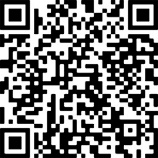 QRコードを読み取ってスマホ等からアクセス②Eメールで連絡メールアドレス「 a15060@pref.oita.lg.jp 」に、更新研修受講申請書の項目を入力し報告③更新研修受講申請書をFAXまたは郵送更新研修受講申請書に必要事項を記入し、FAXまたは郵送送付先：〒870-8501大分市大手町３丁目１番１号大分県庁舎本館９階 地域農業振興課安全農業班FAX番号：097-506-1758記入年月日年　　　月　　　日年　　　月　　　日氏　名住　所（前回手続きからの住所等変更）□　変更なし□　変更あり【第１希望】　８月２１日（水）東部 ・ 中部 ・ 南部 ・ 豊肥 ・ 西部 ・ 北部【第１希望】１１月　７日（木）東部 ・ 中部 ・ 南部 ・ 豊肥 ・ 西部 ・ 北部【第１希望】　１月２３日（木）東部 ・ 中部 ・ 南部 ・ 豊肥 ・ 西部 ・ 北部【第２希望】　８月２１日（水）東部 ・ 中部 ・ 南部 ・ 豊肥 ・ 西部 ・ 北部【第２希望】１１月　７日（木）東部 ・ 中部 ・ 南部 ・ 豊肥 ・ 西部 ・ 北部【第２希望】□　　１月２３日（木）東部 ・ 中部 ・ 南部 ・ 豊肥 ・ 西部 ・ 北部農薬指導士認定番号第　　　　　　　　号　　※認定番号は不明であれば空欄でもＯＫ連絡先(携帯番号)※必須メールアドレス　任意勤務先の変更（※変更あれば記入）勤務先名称勤務先の変更（※変更あれば記入）勤務先住所